ADVANCED CARE PLANNINGYOUR DECISIONS MATTERAdvanced care planning is a process of understanding, planning and communicating to those around you what is important to you when you may not be able to make or communicate your own decisions.                           ***Please Join us (space is limited):      FRIDAY, MAY 17, 2019      1:00 p.m.      5784 Highland Rd. Waterford MI THIS IS A FREE INFORMATIONAL MEETING Hosted by the office of Dr. James Gibson______________________________________________________We encourage you to bring a family member friend or significant other 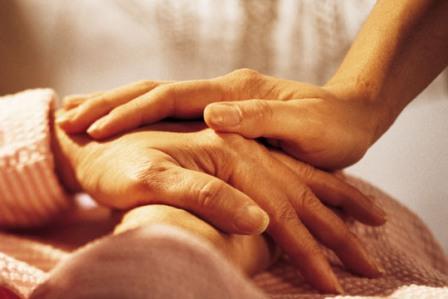 This instructional discussion will help you understand the importance and benefits of advance care planning and how it can truly be a gift to you and your family. Topics will include: 	Advance Care Planning Process	How to communicate your Decisions to your loved ones 	Choosing your Patient Advocate 	Advance Directives Presented by: Peggy Best R.N., BSN, MSA, Care ManagerAndrea Briefs –Ferris R.N. MHSA, CN-BN Breast Cancer Nurse Navigator St. Joseph Mercy-Oakland ****Please contact Dr. Gibson’s office at 248-673-6667 to reserve your space*** 